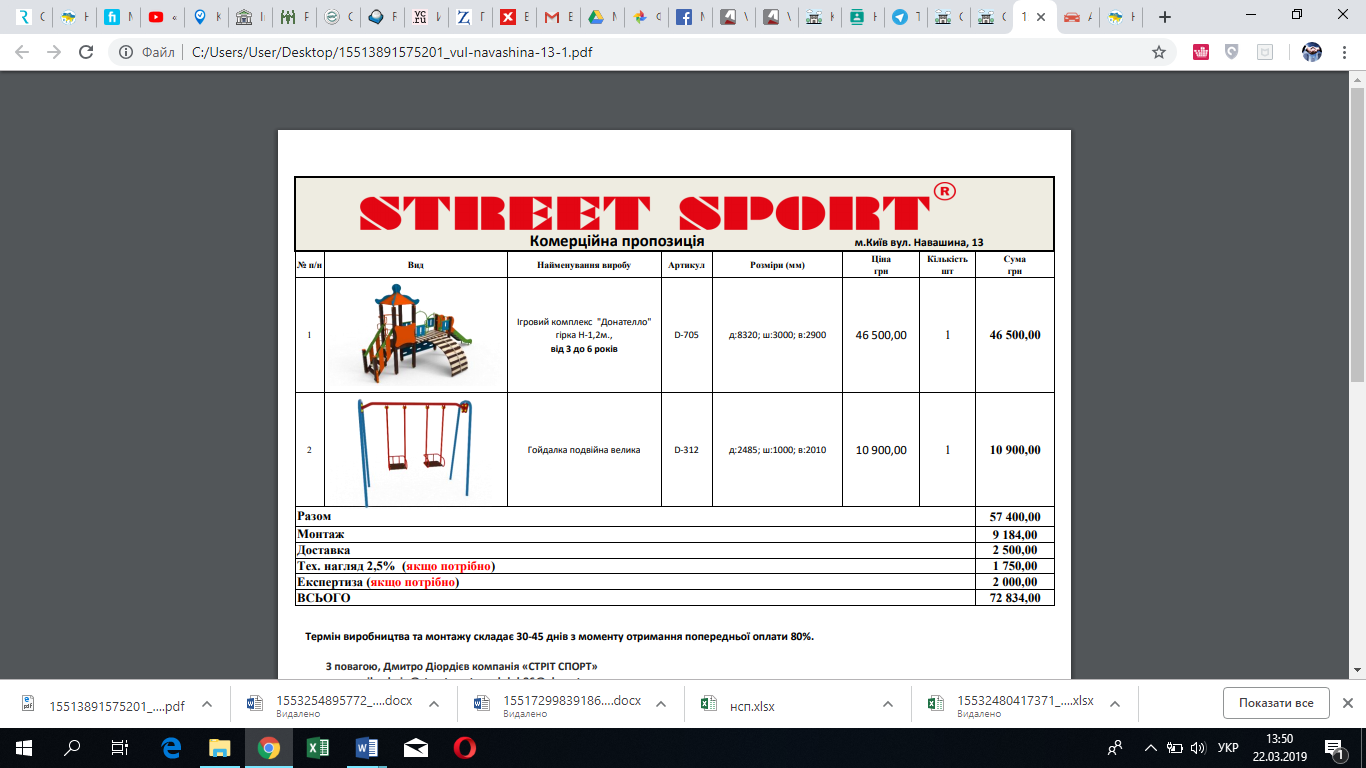 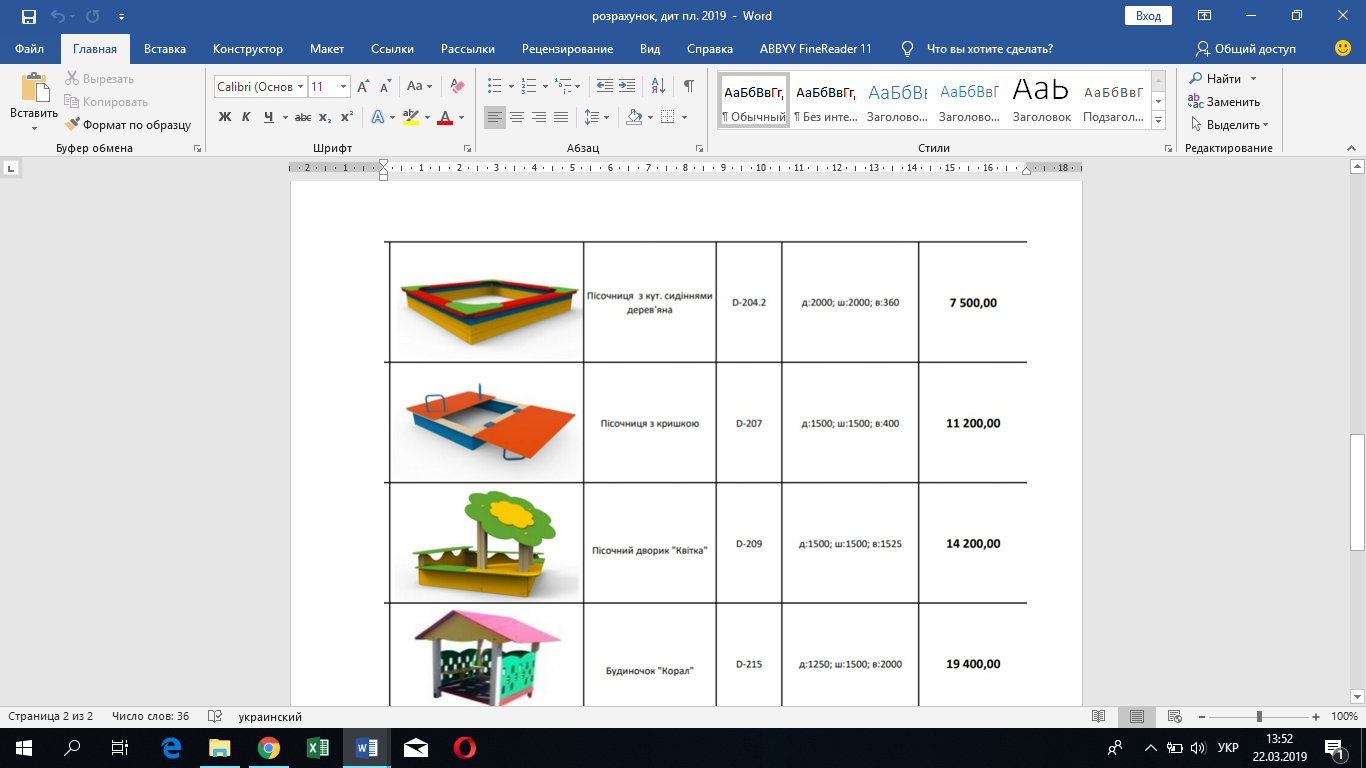 Розрахунок                                                                         ГРН.Розрахунок                                                                         ГРН.Ігровий комплекс "Донателло»46 500,00Гойдалка подвійна велика10 900,00Пісочниця з кришкою 11 200,00Разом 68600Резерв 20%13720ВСЬОГО (з урахуванням монтажу і доставки)82320